Лепка «Подснежники»Для изготовления данной аппликации (пластилинографии) потребуется:- лист картона голубого цвета, - пластилин белого, зелёного, коричневого цвета.Инструкция:1. От бруска белого пластилина отщипываем небольшие кусочки, разминаем, чтобы стали мягкими, наносим тонким слоем внизу листа.2. От бруска коричневого пластилина отщипываем кусочек, разминаем, катаем шарик и размазываем так, чтобы получилась проталинка среди снега.3. Из пластилина зелёного цвета отщипываем или отрезаем стеком кусочек, катаем из него шарик и раскатываем три колбаски разной длины.4. Формируем стебли подснежников так, чтобы цветок нежно и грациозно склонял свои головки.5. Из зелёного пластилина катаем три маленьких шарика, прикрепляем к стебелькам и формируем цветочную чашечку.6. Из белого пластилина формируем цветочки. Отщипываем маленькие кусочки, катаем небольшой шарик и превращаем его в капельку. Эту капельку прикрепляем к чашечке цветка. Понадобится три, две или одна капелька в зависимости от вида цветочка.7. Для листиков из зелёного бруска пластилина отрезаем или отщипываем кусочек, катаем из него шар, затем колбаску, слегка сплющиваем. Листик прикрепляем к стебельку.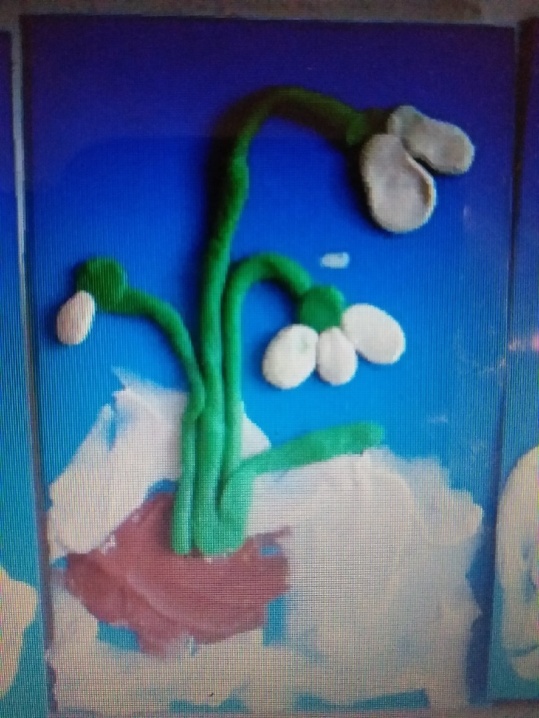 